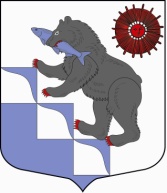 СОВЕТ ДЕПУТАТОВМУНИЦИПАЛЬНОГО ОБРАЗОВАНИЯ "ПОДПОРОЖСКОЕ ГОРОДСКОЕ ПОСЕЛЕНИЕ ПОДПОРОЖСКОГО МУНИЦИПАЛЬНОГО РАЙОНА ЛЕНИНГРАДСКОЙ ОБЛАСТИ"(ВТОРОЙ СОЗЫВ)РЕШЕНИЕ 20 марта 2014 года                                                                                                        №  369Об отчете  Главы   Подпорожского городского поселения о результатах деятельности  за 2013 годВ соответствии с Федеральным законом от 06.10.2003 года № 131-ФЗ "Об общих принципах организации местного самоуправления  в Российской Федерации", Уставом муниципального образования "Подпорожское городское поселение Подпорожского муниципального района Ленинградской области",  заслушав отчет главы муниципального образования Мосихина В.В., Совет депутатов муниципального образования "Подпорожское городское поселение Подпорожского муниципального района Ленинградской области"  РЕШИЛ:1. Принять к сведению  отчет главы муниципального образования  «Подпорожское городское поселение Подпорожского муниципального района Ленинградской области» о результатах деятельности  за 2013 год.2. Продолжить реализацию  Федерального закона от 06.10.2003 года № 131-ФЗ "Об общих принципах организации местного самоуправления  в Российской Федерации", положений  Устава Подпорожского муниципального района Ленинградской области.3. Разместить отчет главы муниципального образования  «Подпорожское городское поселение Подпорожского муниципального района Ленинградской области» о результатах деятельности  за 2013 год на официальном сайте Совета депутатов Подпорожского городского поселения.Глава Подпорожского городского поселения                                                В.В. Мосихин